BIODATA MAHASISWA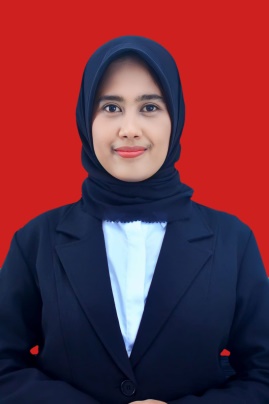 IDENTITAS DIRINama			: Zikra Maqfirah NPM			: 212114006Tempat/Tgl. Lahir	: Kp.Blang, 12 Desember 1998Jenis Kelamin		: PerempuanAgama			: IslamAnak Ke			: 2 (dua)Alamat		: Gampong Mns. Teungoh Kec. Kembang Tanjung                                              Kab. Pidie Prov. AcehNo. Telp/HP		: 0822 1718 8348Dosen Pembimbing	: Muhammad Amin Nasution, S.Farm, M.FarmJudul Skripsi		: Penetapan Kadar Flavonoid Total Ekstrak Etanol,                                                     Fraksi Etil Asetat Dan N-Heksan Pada Daun                                                       Kakao ( Theobroma cacao L.)  Dengan Metode                                                    Spektrofotometri UV-VisPENDIDIKANSD			: SDN 1 UnoeSLTP/SMP		: SMPN 1 Kembang TanjongSLTA/SMA/MA	: SMK Lilawangsa SigliS1/Fakultas/Prodi	: Sarjana Farmasi, Fakultas Farmasi,  Universitas Muslim Nusantara Al-Washliyah  MedanORANG TUANama (Ayah)		: (Alm) Hamdani Pekerjaan		: -Nama (Ibu)		: NurhayatiPekerjaan		: Petani/PekebunAlamat			: Gampong Mns.Teungoh Kec. Kembang Tanjung     Kab. Pidie Prov. Aceh								Medan, Agustus 2023								Hormat saya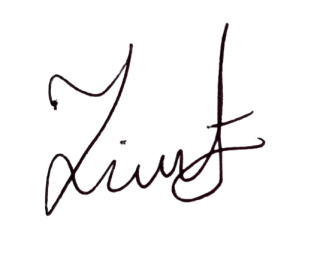 								Zikra Maqfirah